	Наводнение - это временное затопление значительной части суши водой в результате действий сил природы.	Данное явление может произойти в результате:сброса воды с гидротехнических сооружений; быстрого таяния снегов, ледяных заторов, зажоров; обильных осадков: либо очень продолжительных, либо кратковременных, но очень интенсивных; нагонов воды с моря, больших рек на побережья и в устья рек сильным навальным ветром или приливом.	Весной и осенью в населенных пунктах края могут быть происходить наводнения (паводки), в результате которых могут быть потери среди людей, разрушение муниципальных и частных построек, нанесение большого материального ущерба.	Наводнения (паводки) можно прогнозировать, а значит, принять предупредительные меры.	С получением прогноза о возможном наводнении осуществляется оповещение населения с помощью сирен, через сеть радио- и телевизионного вещания, другими возможными средствами.	Получив предупреждение об угрозе наводнения (затопления), сообщите об этом вашим близким, соседям, окажите помощь престарелым и больным. В информации будет сообщено о времени и границах затопления, рекомендации жителям о целесообразном поведении и порядке эвакуации.	Перед эвакуацией для сохранения своего дома следует:отключить воду, газ, электричество;погасить огонь в печах;перенести на верхние этажи (чердаки) зданий ценные вещи и предметы;закрыть окна и двери, при необходимости - обить окна и двери первых этажей досками или фанерой.	При получении сигнала о начале эвакуации необходимо быстро собрать и взять с собой:документы (в герметичной упаковке), ценности, лекарства;комплект одежды и обуви по сезону;запас продуктов питания на несколько дней, затем следовать на объявленный эвакуационный пункт для отправки в безопасные районы.	При внезапном наводнении Как можно быстрее, если затопление в селе или частном секторе, отогнать скот в безопасные места, отдаленные от затопления. Занять ближайшее безопасное возвышенное место и быть готовым к организованной эвакуации по воде. Необходимо принять меры, позволяющие спасателям своевременно обнаружить людей, отрезанных водой и нуждающихся в помощи: а) в светлое время суток - вывесить на высоком месте полотнища; б) в темное время - подавать световые сигналы.	Если вода застала в поле, лесу,  то необходимо выйти на возвышенные места, если нет такой возвышенности - забраться на дерево, использовать все предметы, способные удержать человека на воде: бревна, доски, обломки, деревянные двери, бочки, автомобильные шины и т. д. 	Помните! В затопленной местности нельзя употреблять в пищу продукты, соприкасавшиеся с поступившей водой и пить некипяченую воду.	Граждане! В любой обстановке не теряйте самообладания, не поддавайтесь панике, действуйте быстро, но без суеты и уверенно!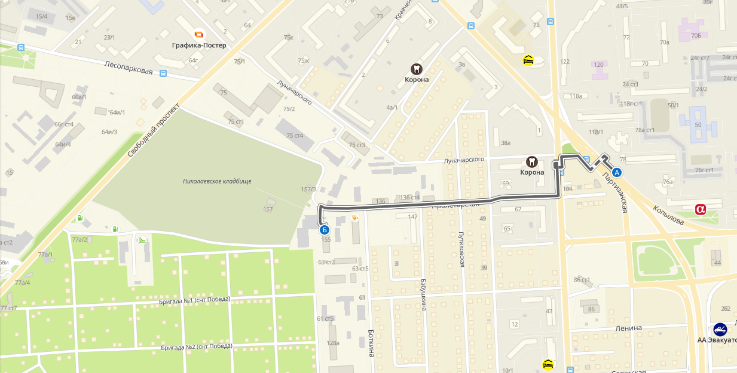 Краевое государственное казённоеобразовательное учреждение ДПО «Институт региональной безопасности» находится по адресу:660100, г. Красноярск, ул. Пролетарская, 155.т. (391) 229-74-74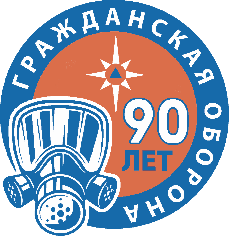 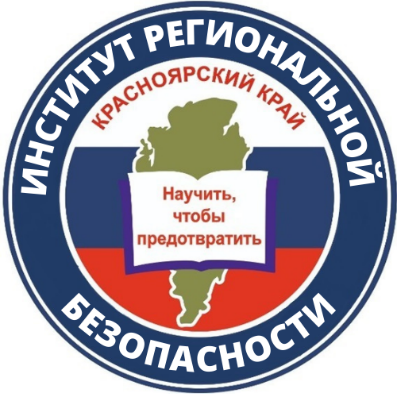 Как действовать населению при наводнении  (паводке). Эвакуация населенияКрасноярск 2022